МУНИЦИПАЛЬНОЕ АВТОНОМНОЕ  ДОШКОЛЬНОЕ ОБРАЗОВАТЕЛЬНОЕ  УЧРЕЖДЕНИЕ –    ДЕТСКИЙ САД № 4  « ЗОЛОТОЙ ГРЕБЕШОК»   КОМБИНИРОВАННОГО ВИДА633010 Россия, Новосибирская область, г. Бердск, ул. Островского 168 т. (241) 5-32-86 ИНН 5445116538 КПП 544501001Конспект чтения сказки«Петушок и бобовое зёрнышко»Группа №5 «Забавушка»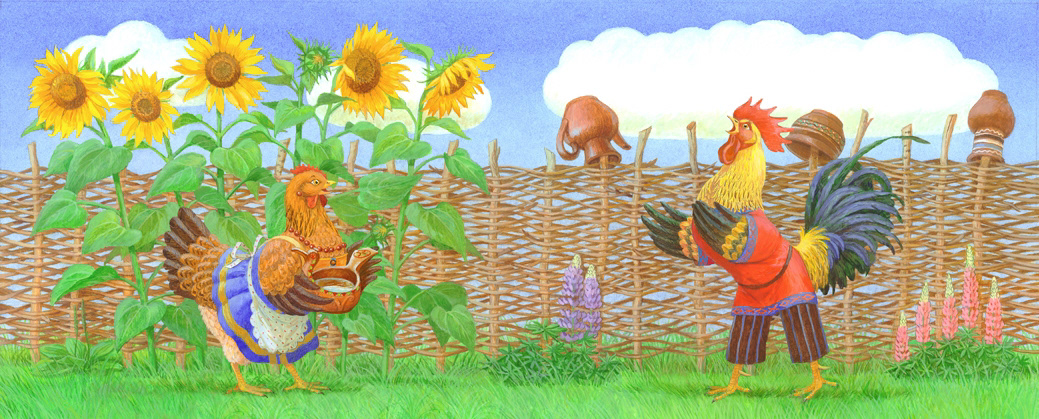                                                                          Воспитатель: Исупова С.С.Задачи:- Формировать умения у детей отвечать на вопросы по содержанию сказки, повторять отдельные слова и фразы из текста;- познакомить с зерновой культурой – бобами, ввести в активный словарь детей слова: боб, бобы, бобовое зернышко;-добиваться четкого произношения звуков в слогах и фразах;-развивать связную речь, мелкую моторику кистей рук.Материалы и оборудование:  картинки-петушок и курочка, материал для сенсорики-тарелочки с зернами гороха и бобов.Ход -Ребята, к нам сегодня в гости пришли герои из сказки.- Хотите узнать кто?Отгадайте  загадки:1.Птица ходит по двору,Будет деток поутру,На макушке гребешок,Кто же это?Дети: Петушок (картинка).2.Вроде птица - не летает,Ходит, зерна собирает.И цыплят подзывает-Кто же это?Дети: Курочка (картинка).-А петушок и курочка - это кто?Дети: Птицы. - А какие птицы домашние или дикие?- А какие птицы называются домашними? Какие дикими?- Ребята, Петушок и Курочка принесли нам подарки.Вот первый подарок:(поднос на подносе тарелочки с горохом и бобами)- Что лежит на подносе?Дети: - Горох.- Вы верно назвали горох. Он хорошо вам знаком.- А вот эти зернышки называются «бобы». -Много бобов.  -А один – боб.- Или можно сказать – бобовое зернышко.Чтение сказки: «Петушок и бобовое зернышко».Вопросы:- Какие слова говорила курочка петушку, когда просила его не торопиться?- К кому курочка обращалась за помощью?-О чем курочка просила коровушку, хозяйку, хозяина, кузнеца?-Как она просила? -Кто-нибудь отказал курочке в ее просьбе? - Смогла ли курочка вылечить петушка? (Да.)-А почему смогла?- Понравилась вам сказка «Петушок и бобовое зернышко»? Чем?-Чему учит та сказка-Эта сказка учит  не торопиться во время еды и помогать другу, если он попал в беду.Физкультминутка.Петя, Петя – петушок,Золотой гребешок,(делают гребень над головой)Маслена головушка,(гладят голову)Шёлкова бородушка.гладят подбородок)Что ты рано встаёшь,(хлопают в ладоши)Голосисто поёшь,(Поют «ку-ка-ре-ку»)Деткам спать не даёшь?(поют «ку-ка-ре-ку»).-Сейчас поиграем в игру: «Разложи по тарелочкам».- Вам нужно в желтую тарелочку выбрать и положить только горох, а в синюю- только бобовые зернышки. - Молодцы, ребята. Вы справились с этим заданием.Бобовые зернышки очень любят клевать курочки и петушки. 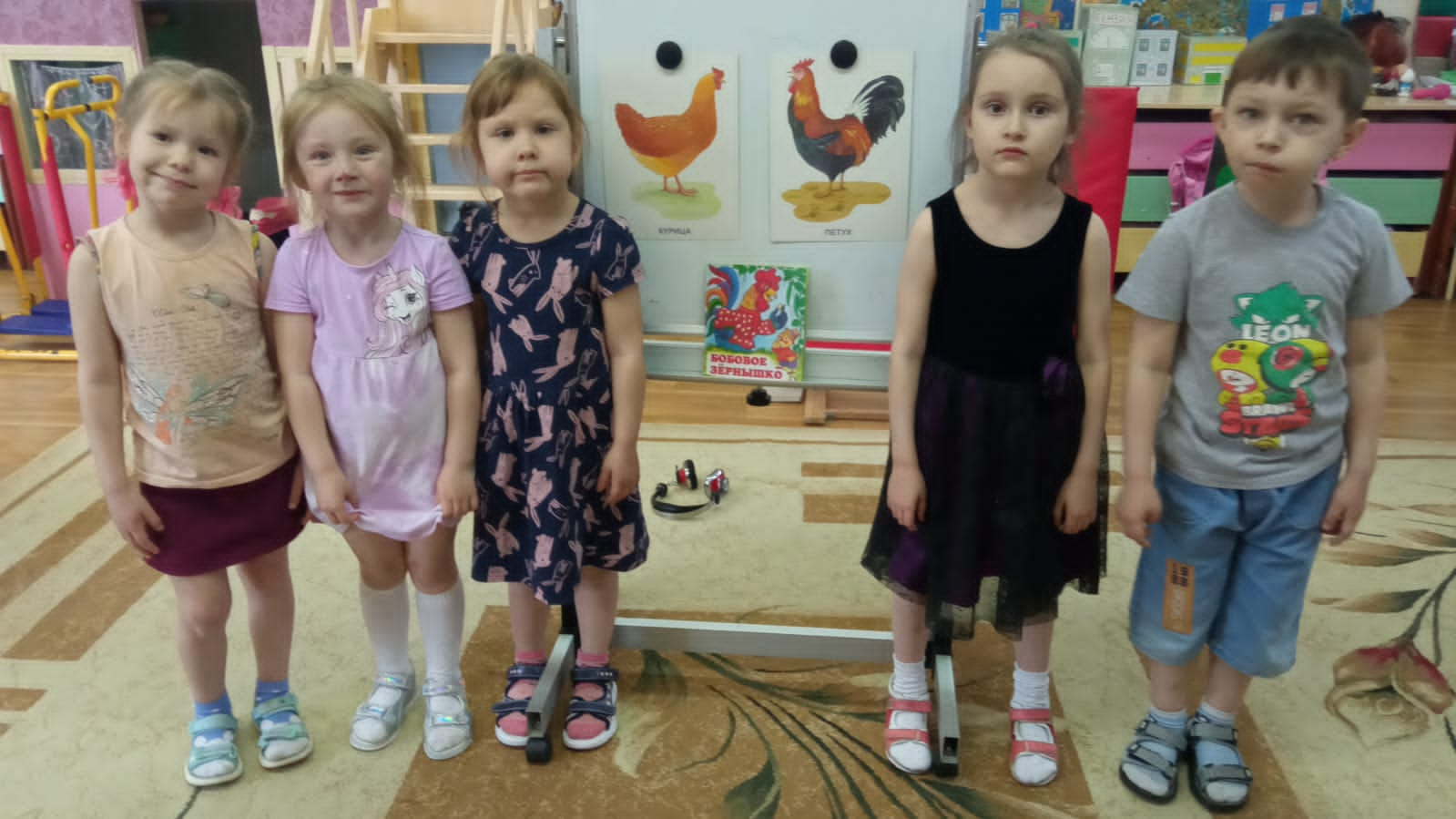 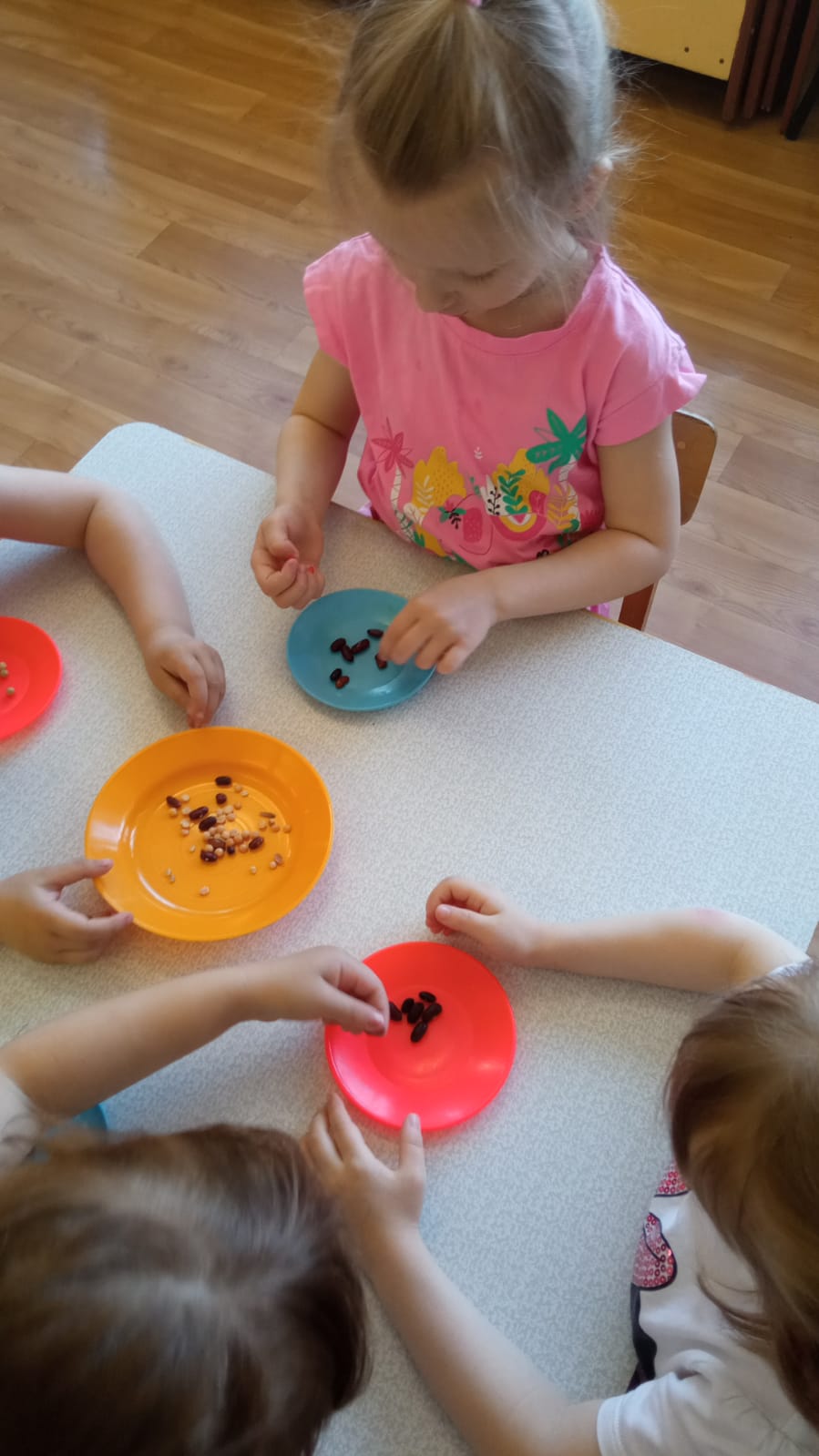 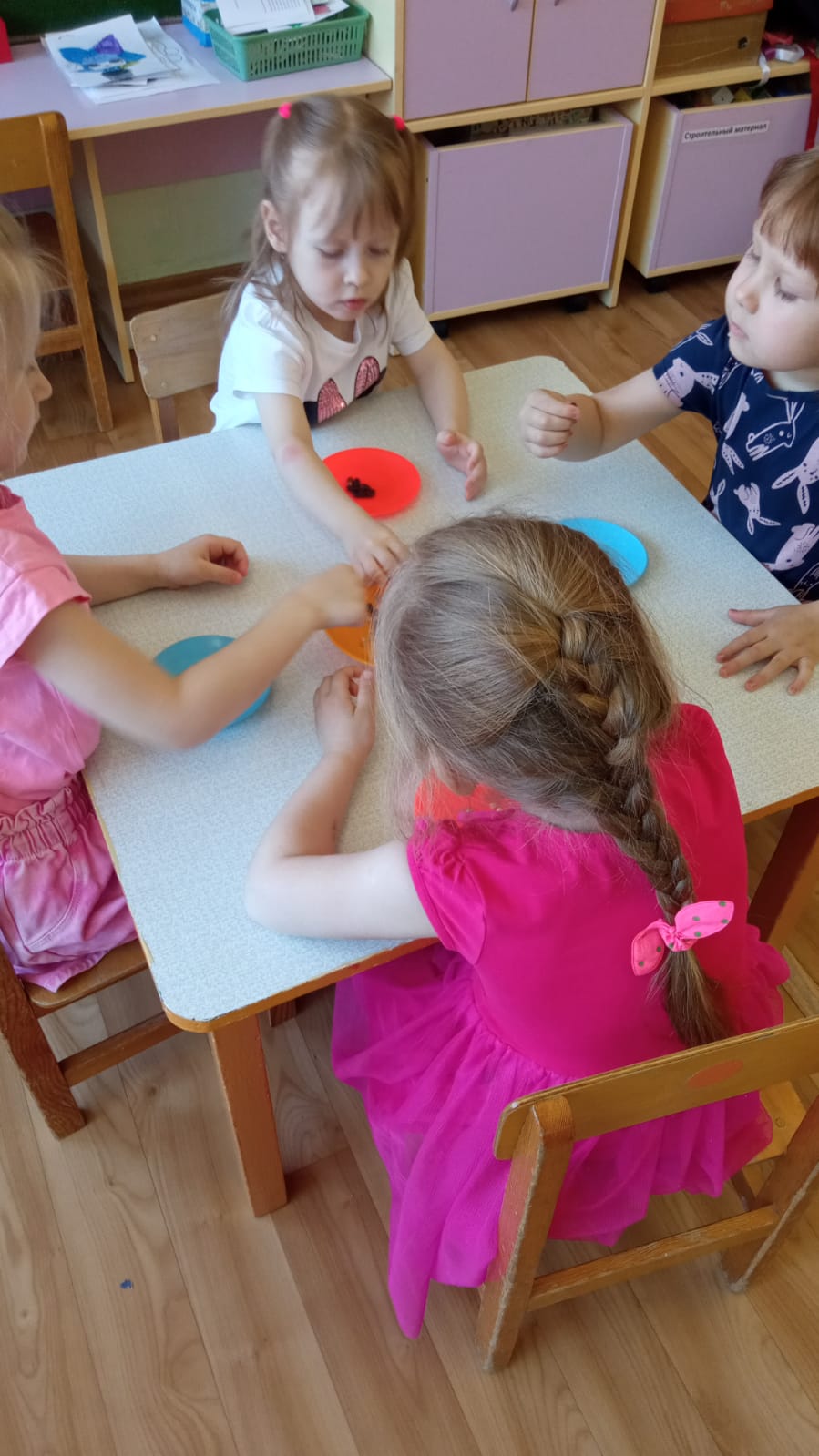 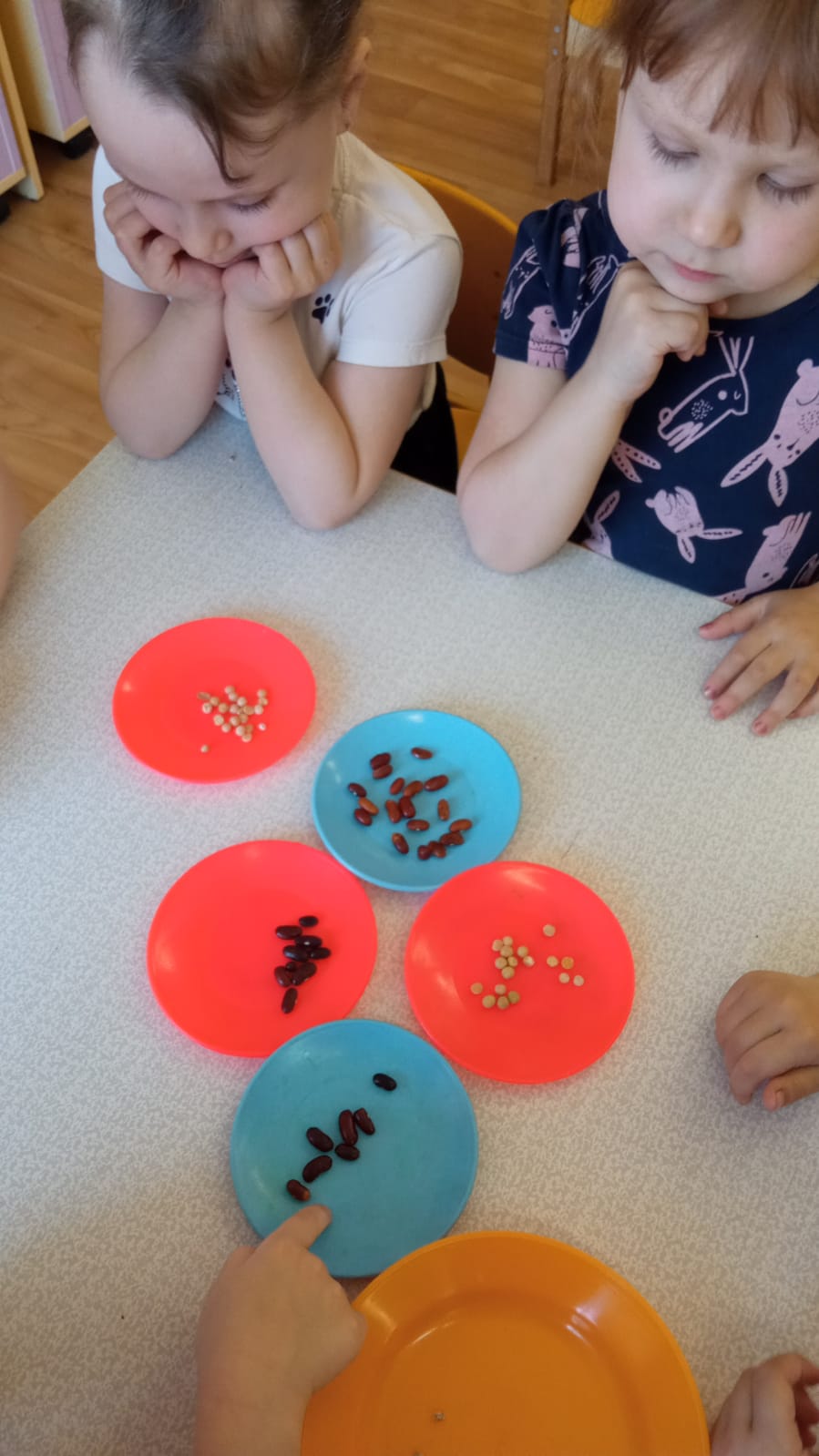 